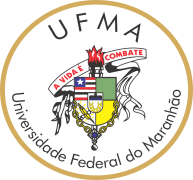 UNIVERSIDADE FEDERAL DO MARANHÃOCENTRO DE CIÊNCIAS HUMANASCOORDENAÇÃO DOS CURSOS DE LICENCIATURA EM EDUCAÇÃO ARTÍSTICA E LICENCIATURA EM ARTES VISUAISTERMO DE ENTREGA DE MONOGRAFIAÀ Coordenação do Curso de Artes Visuais,O(a) aluno(a): __________________________________________________________,autor da Monografia intitulada: __________________________________________________________________________________________________________________Está apto a depositar três (03) cópias do trabalho supramencionado e autorizado à defesa pública do mesmo.São Luís,______de _____________de 2017.__________________________________________________________Prof. Orientador(a) da MonografiaVisto,_______________________________________________Prof.ª Dr.ª Regiane Aparecida Caire da SilvaCoordenadora Pro Tempore dos Cursos deEducação Artística e Artes Visuais